Заместителю начальника ОГИБДДМежмуниципального отделаМВД России «Ленинск-Кузнецкий»                                                       подполковнику полиции                                                                                                             О.Ю. ПоповичуСправка о проведении профилактического мероприятия. Название: «Юный велосипедист».  Место проведения: улицы городаУчастники: сотрудники ГИБДД, детиДата: июль.В Ленинске-Кузнецком сотрудники ОГИБДД провели рейд, темой которого в этот раз стало соблюдение правил безопасного поведения на дороге юными велосипедистами. Встреча с юными велосипедистами началась с повторения теоретических основ Правил дорожного движения. 
Инспекторы напомнили ребятам, что выезд на дороги общего пользования разрешен только для детей старше 14 лет, рассказали и показали детям, как правильно подавать сигналы перед выполнением маневров, чтобы предупредить о своих намерениях других участников движения. 
Школьникам объяснили, что при движении в темное время суток велосипеды должны быть оснащены катафотами и светоотражателями. Для обеспечения своей безопасности необходимо использовать защитную амуницию, снижающую риск получения травм. В ходе практического занятия дети закрепили навыки безопасного управления велосипедом. 
В завершении мероприятия все дети получили памятки с выдержками из Правил дорожного движения для велосипедистов.Инспектор отделения по исполнению  административного законодательстваОГИБДД МО  МВД России «Ленинск-Кузнецкий»старший лейтенант полиции                                                                                                 Н.В. Улитина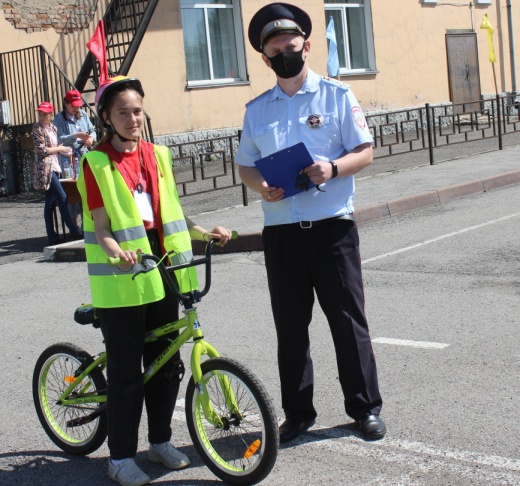 